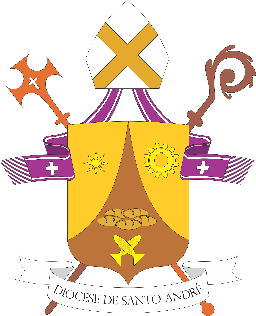 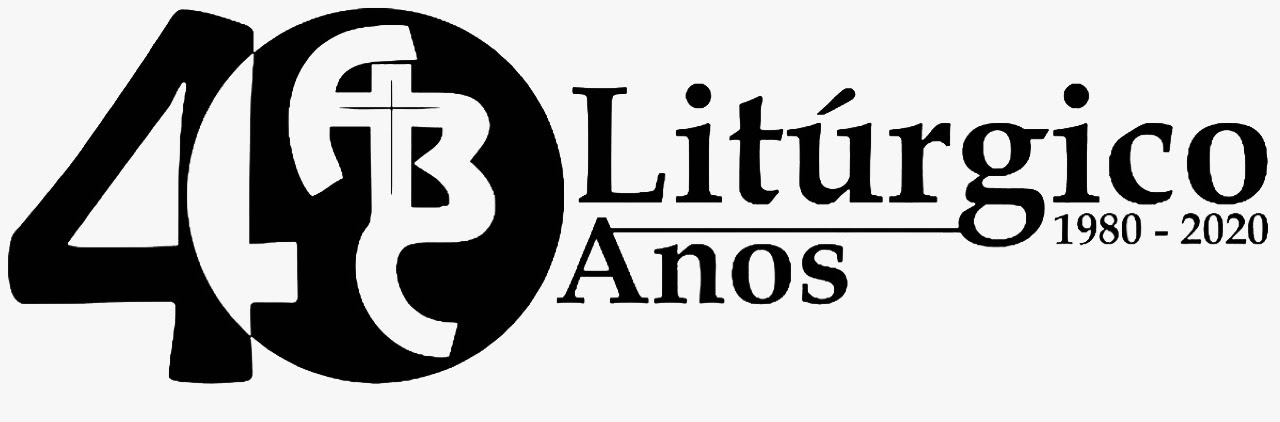 [Subsídio para rezar em casa – N. 16 – 28/06/2020]SÃO PEDRO E SÃO PAULO, APÓSTOLOS[Convém lembrar que, se possível, os recursos da televisão, rádio e demais transmissões em mídias sociais são primários, e este roteiro é só um instrumento complementar de oração. Ele pode ser vivido em família ou sozinho, sempre consciente de que estamos em comunhão com toda a Igreja, Corpo Místico de Cristo, quando rezamos. Poderá este instrumento de oração ser adaptado em seu esquema às suas necessidades (se estiver sozinho(a) lê-se tudo, por exemplo, ou se for um enfermo pode reduzir algumas partes)]CANTO DE ABERTURA[pode ser substituído por outro que a família conheça]1. De todos cantos viemos, para louvar o Senhor, / Pai de eterna bondade, Deus vivo e libertador. / Todo o povo reunido, num canto, um novo louvor:Glorificado seja, bendito seja Jesus Redentor! (2x)2. Os pais e mães de família, vamos todos celebrar! / A força nova da vida, vamos alegres cantar! / A juventude e as crianças, todos reunidos no amor:A. Em nome do Pai e do Filho e do Espírito Santo. T. AmémA. Que Deus nosso Pai, fonte do amor e da misericórdia, esteja no meio de nós!
T. Bendito seja Deus que nos reuniu no amor de Cristo.A.   Na alegria do Dia do Senhor, encontramo-nos ao redor da mesa do Ressuscitado! Celebramos a Solenidade dos Apóstolos considerados “as colunas da Igreja”. Alcançados por Cristo, Pedro e Paulo foram testemunhas do Mestre, até a entrega total da vida. Nesta liturgia, supliquemos a mesma coerência e fidelidade destes que nos deram as primícias da fé.ATO DE CONTRIÇÃOA. Reconheçamos a necessidade que temos da misericórdia divina:T. Confesso a Deus todo-poderoso e a vós, irmãos e irmãs, que pequei muitas vezes por pensamentos e palavras, atos e omissões, por minha culpa, minha tão grande culpa. E peço à Virgem Maria, aos anjos e santos e a vós, irmãos e irmãs, que rogueis por mim a Deus, nosso Senhor.  HINO DE LOUVORT. Glória a Deus nas alturas, e paz na terra aos homens por Ele amados. Senhor Deus, rei dos céus, Deus Pai todo-poderoso, nós vos louvamos, nós vos bendizemos, nós vos adoramos, nós vos glorificamos, nós vos damos graças por vossa imensa glória. Senhor Jesus Cristo, Filho Unigênito, Senhor Deus, Cordeiro de Deus, Filho de Deus Pai, vós, que tirais o pecado do mundo, tende piedade de nós. Vós, que tirais o pecado do mundo, acolhei a nossa súplica. Vós, que estais à direita do Pai, tende piedade de nós. Só vós sois o Santo; só vós, o Senhor; só vós, o Altíssimo, Jesus Cristo, com o Espírito Santo, na glória de Deus Pai. Amém.DEUS NOS FALAA. A Palavra de Deus sempre foi o motivo da persistência de Pedro e Paulo: fazê-la chegar a todos os cantos da terra. Acolhamos o que o Senhor fala ao nosso coração!PRIMEIRA LEITURA (At 12,1-11)Leitura dos Atos dos Apóstolos.Naqueles dias, o rei Herodes prendeu alguns membros da Igreja, para torturá-los. Mandou matar à espada Tiago, irmão de João. E, vendo que isso agradava aos judeus, mandou também prender Pedro. Eram os dias dos pães ázimos. Depois de prender Pedro, Herodes colocou-o na prisão, guardado por quatro grupos de soldados, com quatro soldados cada um. Herodes tinha a intenção de apresentá-lo ao povo, depois da festa da Páscoa. Enquanto Pedro era mantido na prisão, a Igreja rezava continuamente a Deus por ele. Herodes estava para apresentá-lo. Naquela mesma noite, Pedro dormia entre dois soldados, preso com duas correntes; e os guardas vigiavam as portas da prisão. Eis que apareceu o anjo do Senhor e uma luz iluminou a cela. O anjo tocou o ombro de Pedro, acordou-o e disse: “Levanta-te depressa!” As correntes caíram-lhe das mãos. O anjo continuou: “Coloca o cinto e calça tuas sandálias!” Pedro obedeceu e o anjo lhe disse: “Põe tua capa e vem comigo!” Pedro acompanhou-o e não sabia que era realidade o que estava acontecendo por meio do anjo, pois pensava que aquilo era uma visão. Depois de passarem pela primeira e segunda guarda, chegaram ao portão de ferro que dava para a cidade. O portão abriu-se sozinho. Eles saíram, caminharam por uma rua e logo depois o anjo o deixou. Então Pedro caiu em si e disse: “Agora sei, de fato, que o Senhor enviou o seu anjo para me libertar do poder de Herodes e de tudo o que o povo judeu esperava!”Palavra do Senhor.T. Graças a Deus.SALMO RESPONSORIAL [Sl 33 (34)]De todos os temores me livrou o Senhor Deus.- Bendirei o Senhor Deus em todo o tempo, / seu louvor estará sempre em minha boca. / Minha alma se gloria no Senhor; / que ouçam os humildes e se alegrem! - Comigo engrandecei ao Senhor Deus, / exaltemos todos juntos o seu nome! / Todas as vezes que o busquei, ele me ouviu / e de todos os temores me livrou. - Contemplai a sua face e alegrai-vos, / e vosso rosto não se cubra de vergonha! / Este infeliz gritou a Deus e foi ouvido; / e o Senhor o libertou de toda a angústia. - O anjo do Senhor vem acampar / ao redor dos que o temem e os salva. / Provai e vede quão suave é o Senhor! / Feliz o homem que tem nele o seu refúgio!SEGUNDA LEITURA (2Tm 4,6-8. 17-18)Leitura da Segunda Carta de São Paulo a Timóteo.Caríssimo, quanto a mim, eu já estou para ser derramado em sacrifício; aproxima-se o momento de minha partida. Combati o bom combate, completei a corrida, guardei a fé. Agora está reservada para mim a coroa da justiça, que o Senhor, justo juiz, me dará naquele dia; e não somente a mim, mas também a todos os que esperam com amor a sua manifestação gloriosa. Mas o Senhor esteve ao meu lado e me deu forças, ele fez com que a mensagem fosse anunciada por mim integralmente e ouvida por todas as nações; e eu fui libertado da boca do leão. O Senhor me libertará de todo o mal e me salvará para o seu Reino celeste. A ele a glória, pelos séculos dos séculos! Amém.Palavra do Senhor.T. Graças a Deus.ACLAMAÇÃO AO EVANGELHOAleluia, aleluia, aleluia! Tu és Pedro e sobre esta pedra eu irei construir a minha Igreja; / e as portas do inferno não irão derrotá-la.EVANGELHO (Mt 16,13-19)Naquele tempo, Jesus foi à região de Cesareia de Filipe e ali perguntou aos seus discípulos: “Quem dizem os homens ser o Filho do Homem?” Eles responderam: “Alguns dizem que é João Batista; outros que é Elias; outros, ainda, que é Jeremias ou algum dos profetas”. Então Jesus lhes perguntou: “E vós, quem dizeis que eu sou?” Simão Pedro respondeu: “Tu é o Messias, o Filho do Deus vivo”. Respondendo, Jesus lhe disse: “Feliz és tu, Simão, filho de Jonas, porque não foi um ser humano que te revelou isso, mas o meu Pai que está no céu. Por isso, eu te digo que tu és Pedro e sobre esta pedra construirei a minha Igreja, e o poder do inferno nunca poderá vencê-la. Eu te darei as chaves do Reino dos Céus: tudo o que ligares na terra será ligado nos céus; tudo o que desligares na terra será desligado nos céus”.Palavra da Salvação.             T. Glória a vós, Senhor.REFLEXÃO (Diálogo em família sobre as leituras)PROFISSÃO DE FÉT. Creio em Deus Pai Todo-Poderoso, criador do céu e da Terra, e em Jesus Cristo, seu único Filho, nosso Senhor; que foi concebido pelo poder do Espírito Santo, nasceu da Virgem Maria, padeceu sob Pôncio Pilatos, foi crucificado, morto e sepultado, desceu à mansão dos mortos, ressuscitou ao terceiro dia, subiu aos céus, está sentado à direita de Deus Pai Todo-Poderoso, donde há de vir a julgar os vivos e os mortos. Creio no Espírito Santo, na Santa Igreja Católica, na comunhão dos Santos, na remissão dos Pecados, na ressurreição da carne, na vida eterna. Amém.PRECES DOS IRMÃOSA. Dirijamos ao Pai das misericórdias nossas preces:L. Senhor, fortalecei a vida e ministério do nosso querido papa Francisco, para que, nos desafios da evangelização do mundo atual, seja sempre pilar de caridade e unidade da Igreja. Nós vos pedimos:T. Senhor, escutai a nossa prece.L. Senhor, amparai todos os vitimados pela COVID-19: enfermos, familiares, profissionais da saúde, pobres e desamparados, para que nunca percam a fé e a esperança. Nós vos pedimos: T. Senhor, escutai a nossa prece.L. Senhor, abençoai todos os dizimistas, que generosamente partilham os dons que de Vós mesmo receberam, dai-lhes perseverança e prosperidade. Nós vos pedimos:T. Senhor, escutai a nossa prece.A. Atendei, ó Deus, às nossas súplicas e ouvi com bondade as nossas preces. Por Cristo, nosso Senhor.  T. Amém.MOMENTO DE AÇÃO DE GRAÇASSugerimos neste momento que o animador motive os outros participantes a renderem graças a Deus. Por exemplo: “Pelo que queremos agradecer a Deus hoje?”ATO DE COMUNHÃO ESPIRITUAL A. Façamos agora nossa Comunhão Espiritual. Santo Afonso Maria de Ligório explica-nos o que é isto: “Consiste no desejo de receber a Jesus Sacramentado e em dar-lhe um amoroso abraço, como se já o tivéssemos recebido”. Em um momento de silêncio pensemos na Eucaristia. Meditemos em cada frase que diremos a seguir...T. Vinde, Jesus adorável, vinde ao meu pobre coração; (Pausa) / Vinde saciar meu desejo; (Pausa) / Vinde meu adorado Jesus, vinde ó dulcíssimo Jesus! (Pausa) / Creio que estais presente na Eucaristia! (Pausa) / Vos amo sobre todas as coisas; (Pausa) / Desejo receber-vos em minha vida; (Pausa) / Vinde espiritualmente a meu coração, permanecei em mim e faça que nunca vos abandone.(Momento de silêncio)CANTO1. Tu te abeiraste da praia, / não buscaste nem sábios, nem ricos, / somente queres que eu te siga.Senhor, tu me olhaste nos olhos, / a sorrir, pronunciaste meu nome. / Lá na praia eu larguei o meu barco, / junto a Ti buscarei outro mar.2. Tu sabes bem que em meu barco / eu não tenho nem ouro nem espadas, / somente redes e o meu trabalho.3. Tu minhas mãos solicitas: / meu cansaço, que a outros descanse; / amor que almeja seguir amando.4. Tu pescador de outros lagos, / ânsia eterna de almas que esperam, / bondoso amigo, assim me chamas.ORAÇÃO A NOSSA SENHORAT. Rainha do céu, alegrai-vos, aleluia, pois o Senhor, que mereceste trazer em vosso seio, aleluia, ressuscitou como disse, aleluia. Rogai a Deus por nós, aleluia!Ave Maria...A. Permaneçamos unidos a Jesus.